 본 신청서는 이메일(phm@phm.or.kr) 혹은 Fax(02-553-7527)로 접수해 주십시오.신청일:       년     월     일신청인:                 (서명)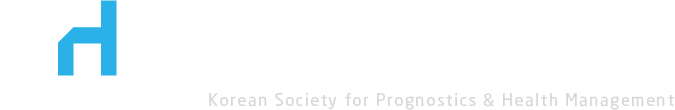 회원사 입회원서1. 회원사 정보1. 회원사 정보1. 회원사 정보1. 회원사 정보1. 회원사 정보기 관 명(국문)(영문)(영문)(영문)대 표 자(국문)(영문)(영문)(영문)담 당 자(국문)(영문)(영문)(영문)부    서직   위직   위주    소(우편번호:          )(우편번호:          )(우편번호:          )(우편번호:          )연 락 처팩스번호이 메 일2. 회원사 유형 및 연회비2. 회원사 유형 및 연회비2. 회원사 유형 및 연회비2. 회원사 유형 및 연회비2. 회원사 유형 및 연회비구    분□ Diamond1,000만 원□ Gold500만 원□ Silver300만 원□ Bronze100만 원금    액금                         원 (\                       )금                         원 (\                       )금                         원 (\                       )금                         원 (\                       )3. 학회 계좌 정보 은 행 명: IBK기업은행 계좌번호: 129-073810-01-019 예 금 주: 사단법인 한국피에치엠학회* 전자계산서 발행용 사업자등록증을 본 신청서와 함께 접수바랍니다. * 입금 하실 때에 반드시 업체 명으로 입금 후 학회 사무국으로 연락 부탁드립니다.